        OTPAD – STAKLO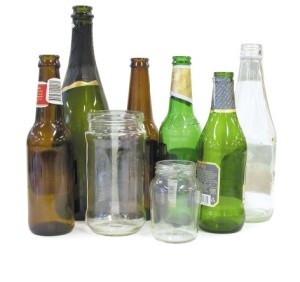 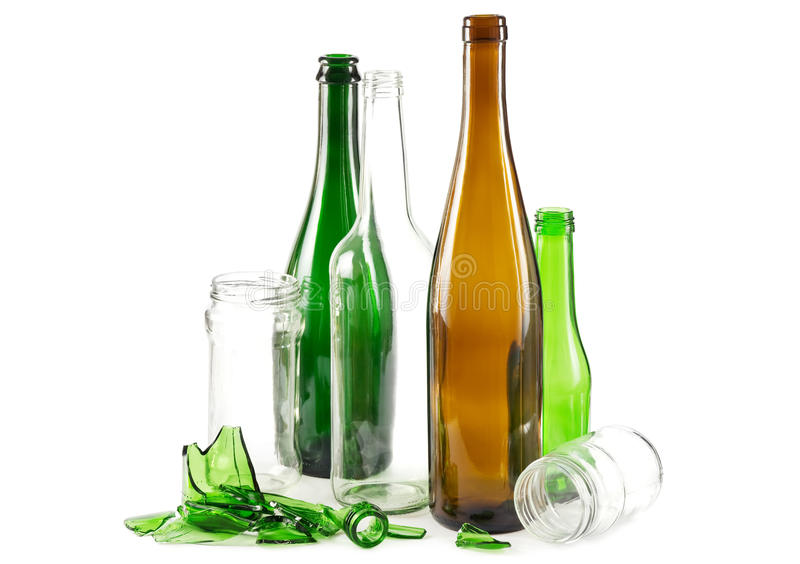 SAKUPLJAMO I BACAMO U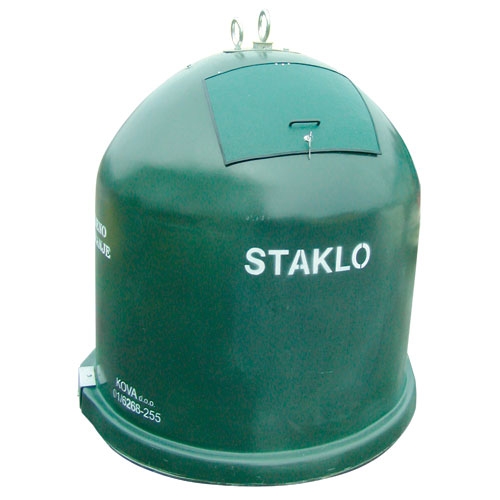 ZELENI KONTEJNER ZA STAKLO,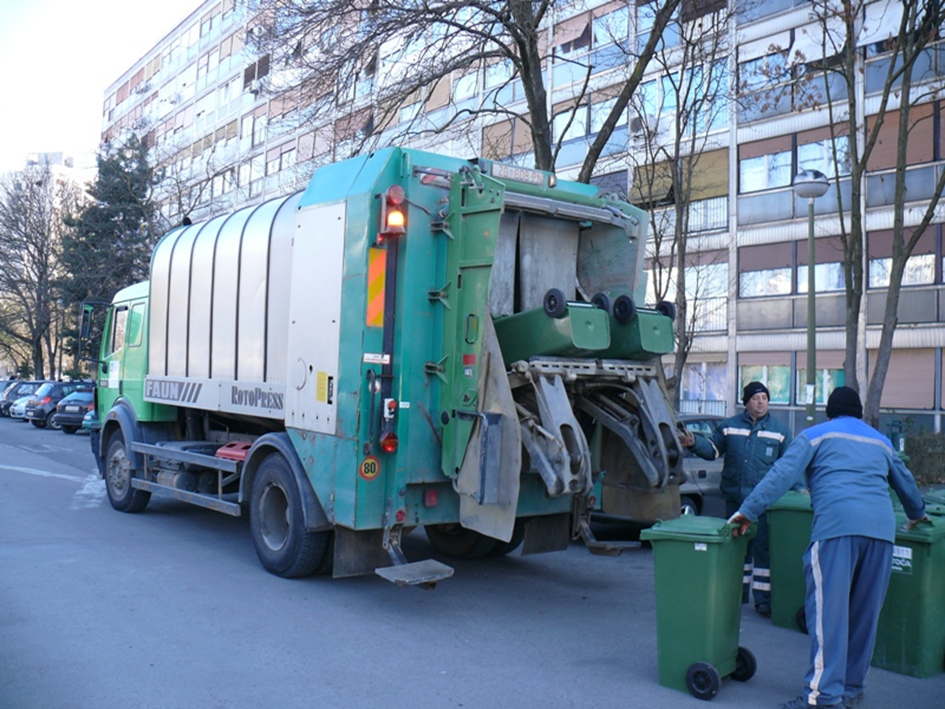 IZ NJIH SE SKUPLJA KAMIONIMA I VOZI U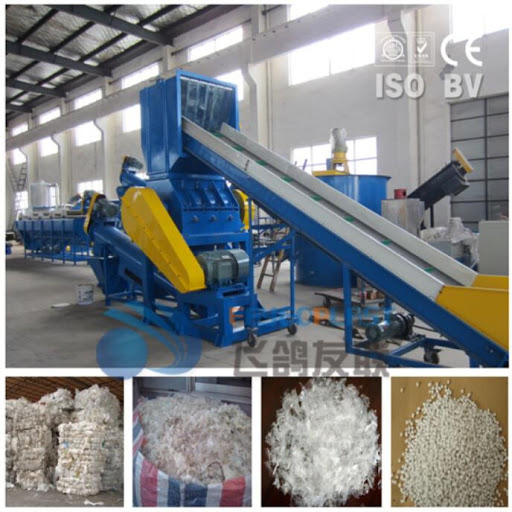 TVORNICE GDJE SE PONOVNO PRERAĐUJE  KROZ PROCES PROIZVODNJE/ RECIKLIRANJA U NOVE STAKLENE BOCE, ČAŠE I STAKLENKE.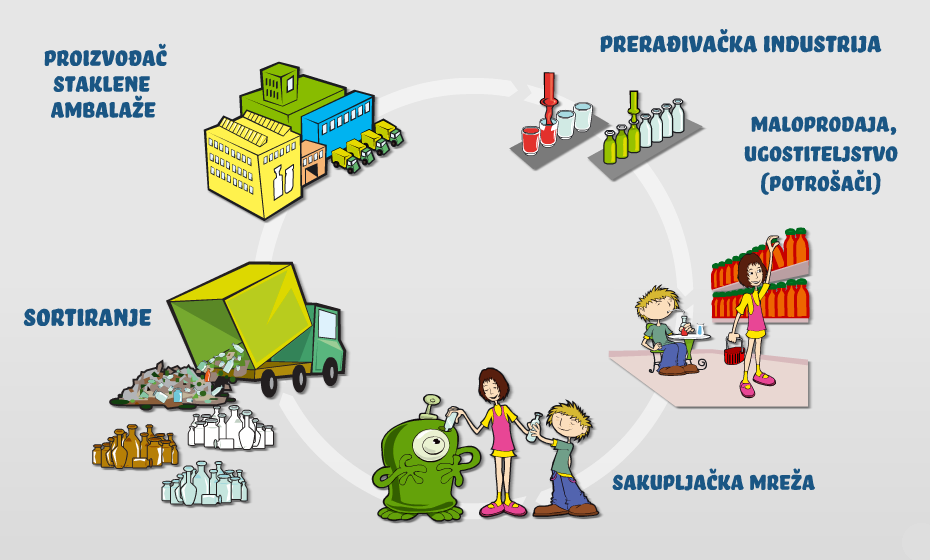 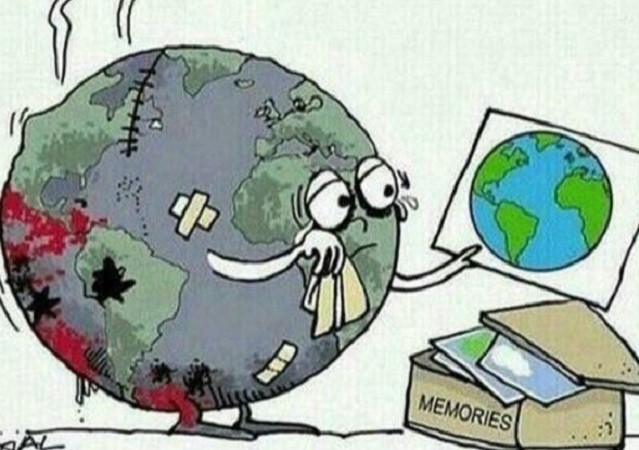 TO JE VAŽNO ZA OČUVANJE OKOLIŠA NA PLANETI ZEMLJI I NAŠEG ZDRAVLJA.